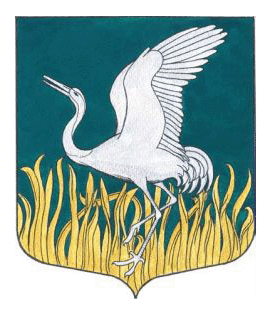 Ленинградская областьЛужский муниципальный районСовет депутатов Мшинского сельского поселениячетвертый созывРЕШЕНИЕОт 29 июня 2023 года                   № 203О ВНЕСЕНИИ ДОПОЛНЕНИЯ В РЕШЕНИЕ СОВЕТА ДЕПУТАТОВ МУНИЦИПАЛЬНОГО ОБРАЗОВАНИЯ МШИНСКОЕ СЕЛЬСКОЕ ПОСЕЛЕНИЕ ОТ 29 НОЯБРЯ 2019 ГОДА № 18 «Об установлении земельного налога на территории муниципального образования Мшинское сельское поселение Лужского муниципального района Ленинградской области»В соответствии с Федеральным законом от 06.10.2003 № 131-ФЗ «Об общих принципах организации местного самоуправления в РФ», Налоговым кодексом Российской Федерации, на основании Устава Мшинского сельского поселения Лужского муниципального района Ленинградской области, Совет депутатов Мшинского сельского поселения решил:1. Внести в решение Совета депутатов Мшинского сельского поселения от 29 ноября 2019 года № 18 «Об установлении земельного налога на территории муниципального образования Мшинское сельское поселение Лужского муниципального района Ленинградской области» изменение, дополнив пункт 3 абзацем следующего содержания:«- организации, включенные в сводный реестр организаций оборонно-промышленного комплекса.».2. Настоящее решение подлежит официальному опубликованию на официальном сайте Мшинского сельского поселения.3. Настоящее решение вступает в законную силу с 1 января 2024 года. Глава  Мшинского сельского поселения,                                               исполняющий полномочияпредседателя совета депутатов                                                                         В.В. Алексеев